Carbon Dioxide and the Carbon Cyclehttps://rmpbs.pbslearningmedia.org/resource/pcep14.sci.ess.co2cycle/carbon-dioxide-carbon-cycle/#	A. Carbon Cycle Reservoirs: 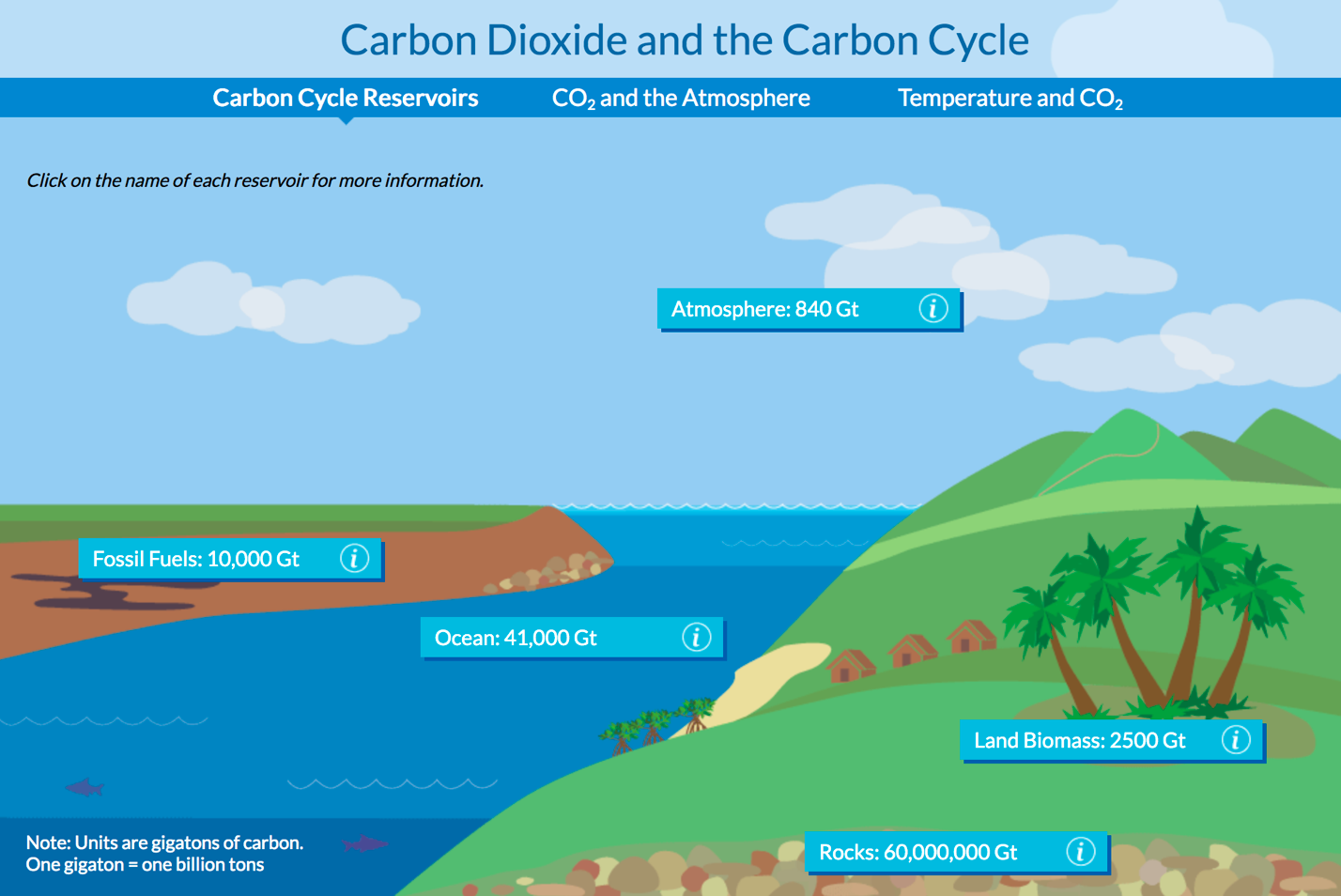 B. Carbon Cycle Reservoirs: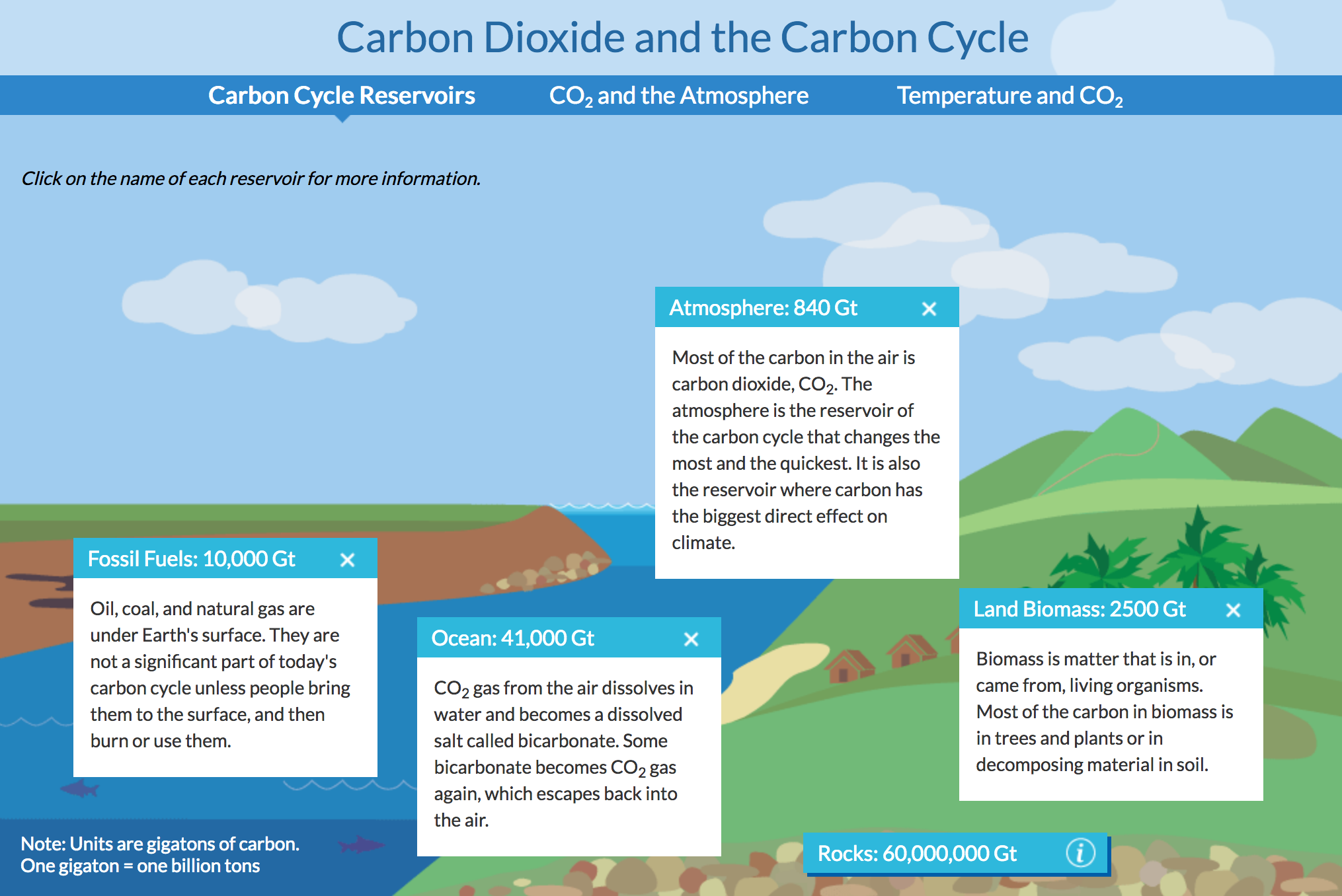 	C. Carbon Cycle Reservoirs: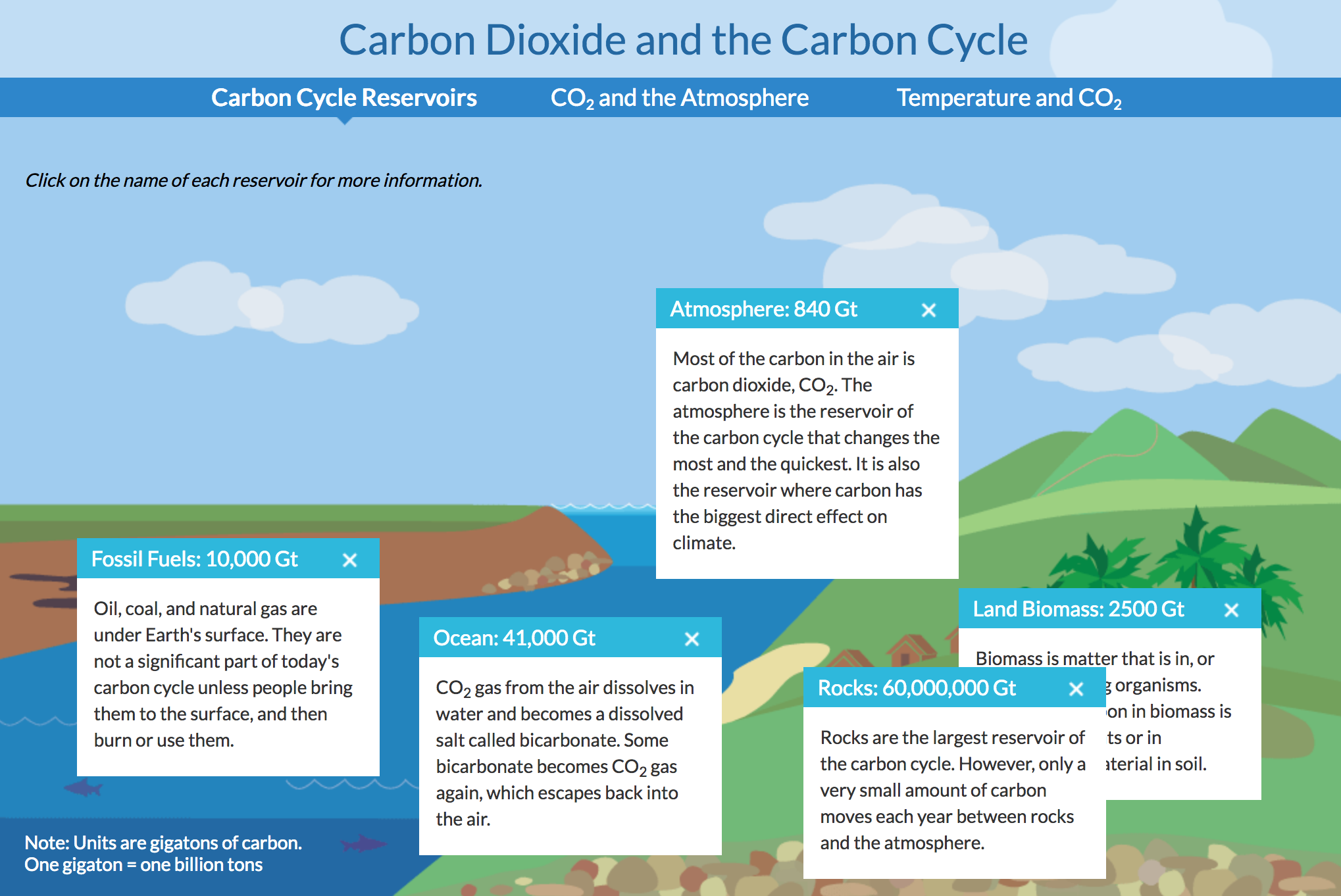 	D. CO2 and the Atmosphere 300 Years Ago: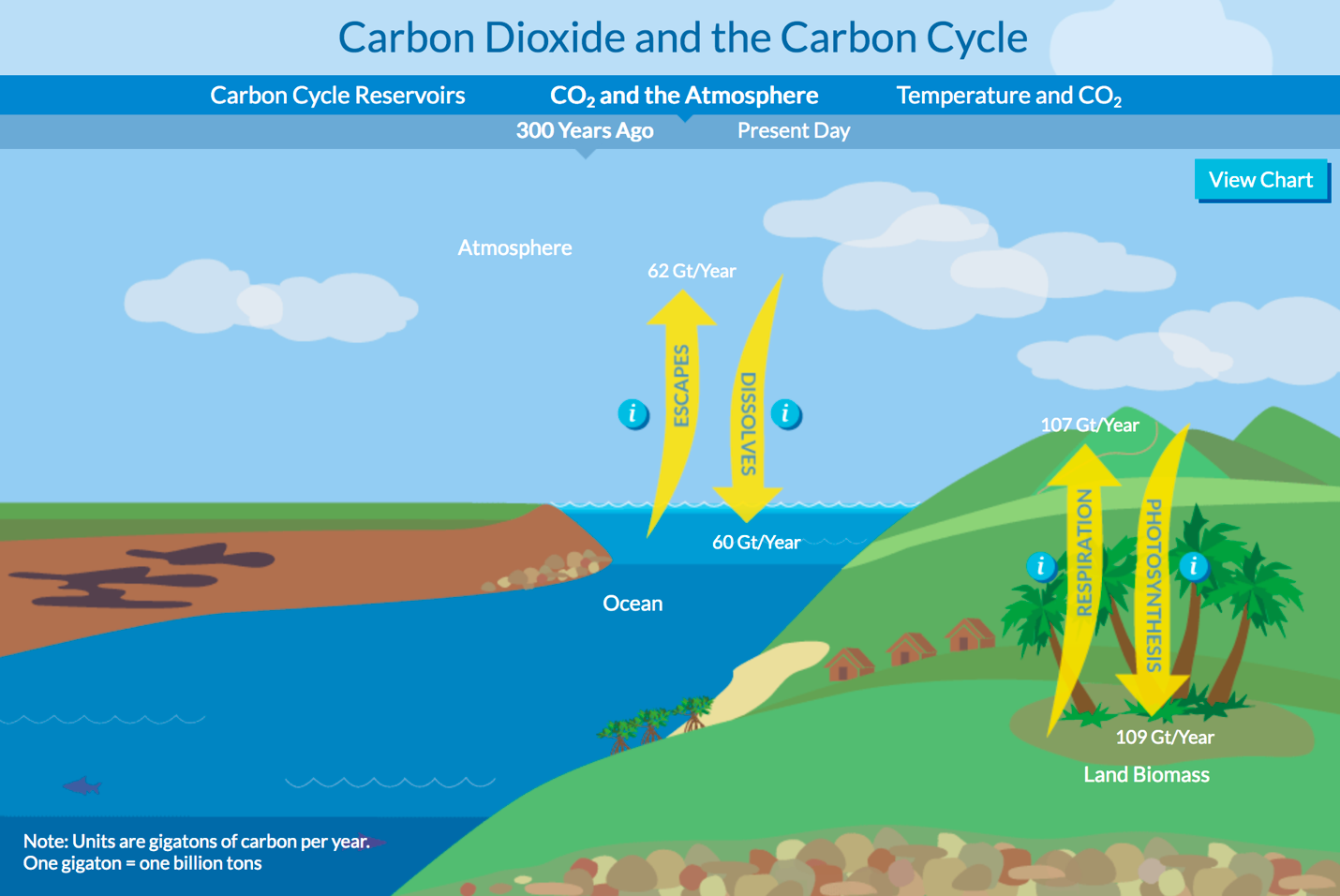 E. CO2 and the Atmosphere 300 Years Ago: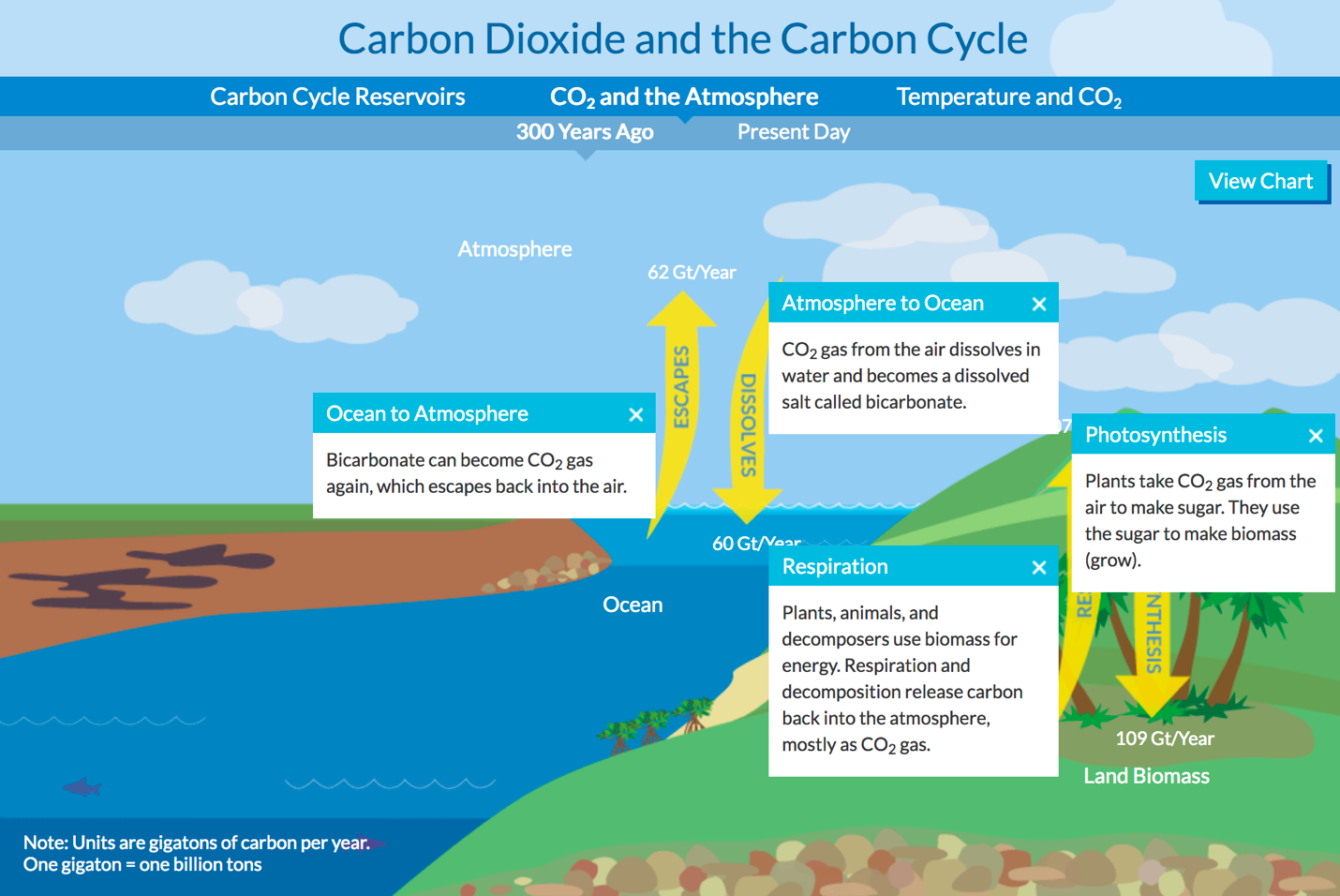 	F. CO2 and the Atmosphere Present Day: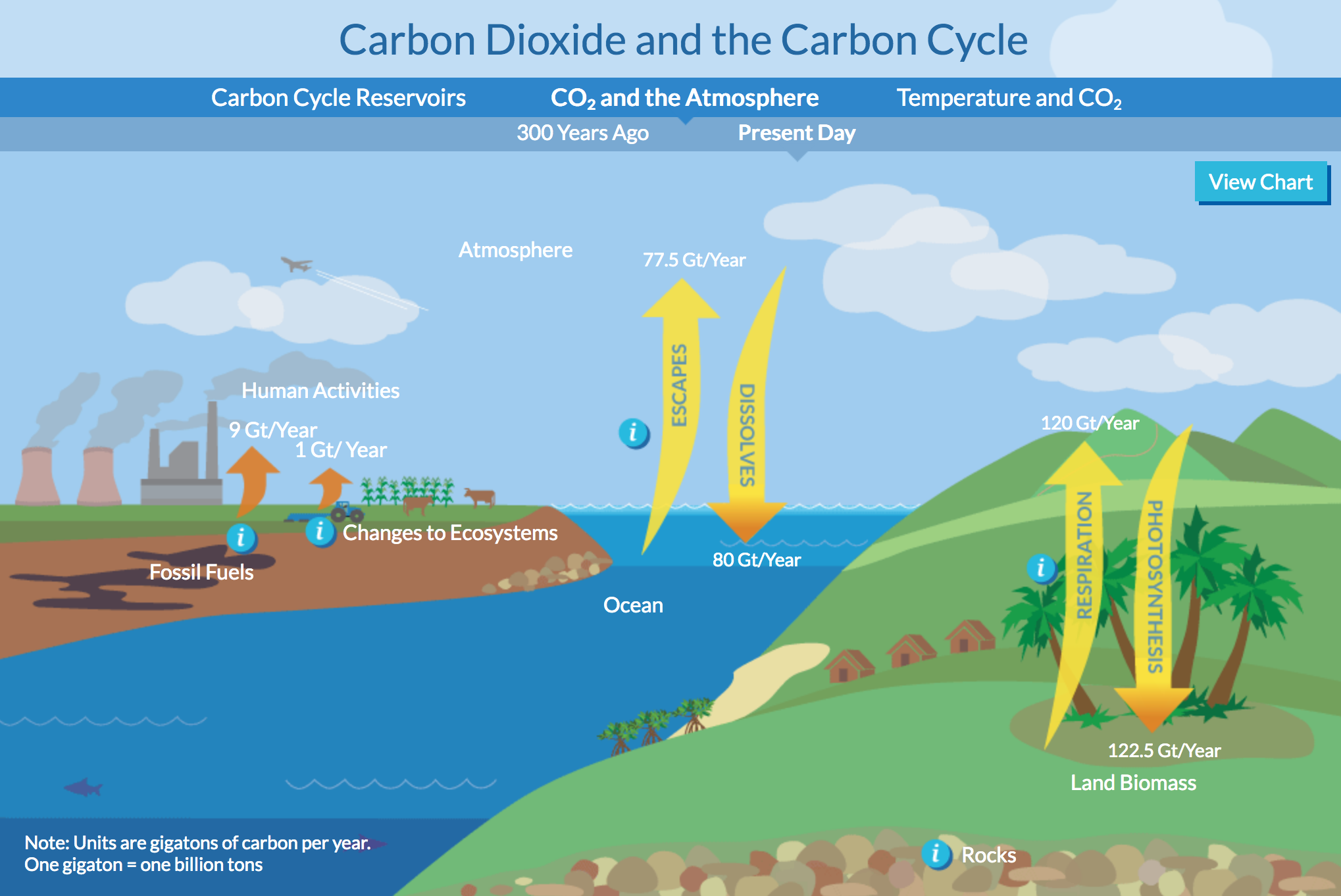 G. CO2 and the Atmosphere Present Day: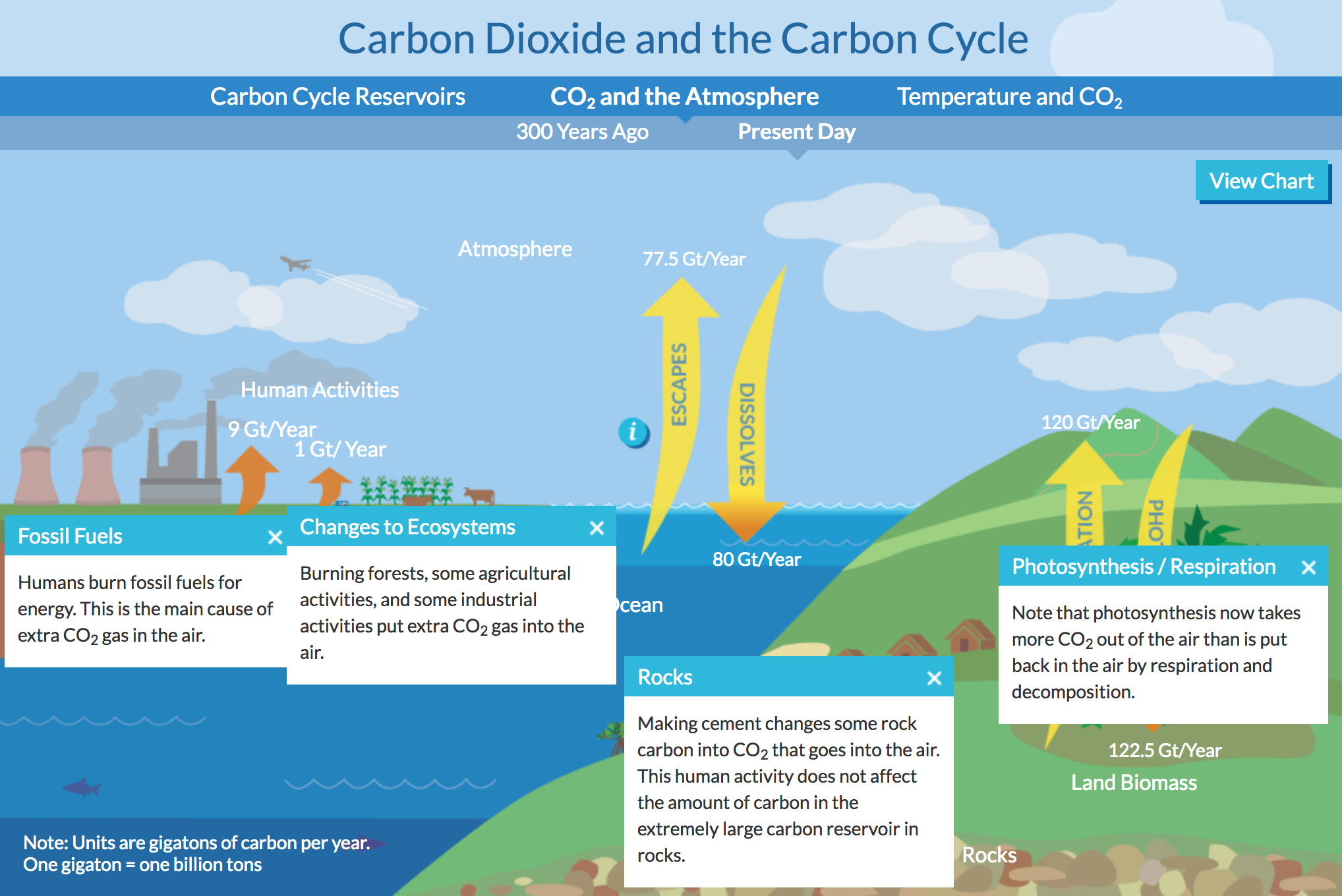 	H. CO2 and the Atmosphere Present Day: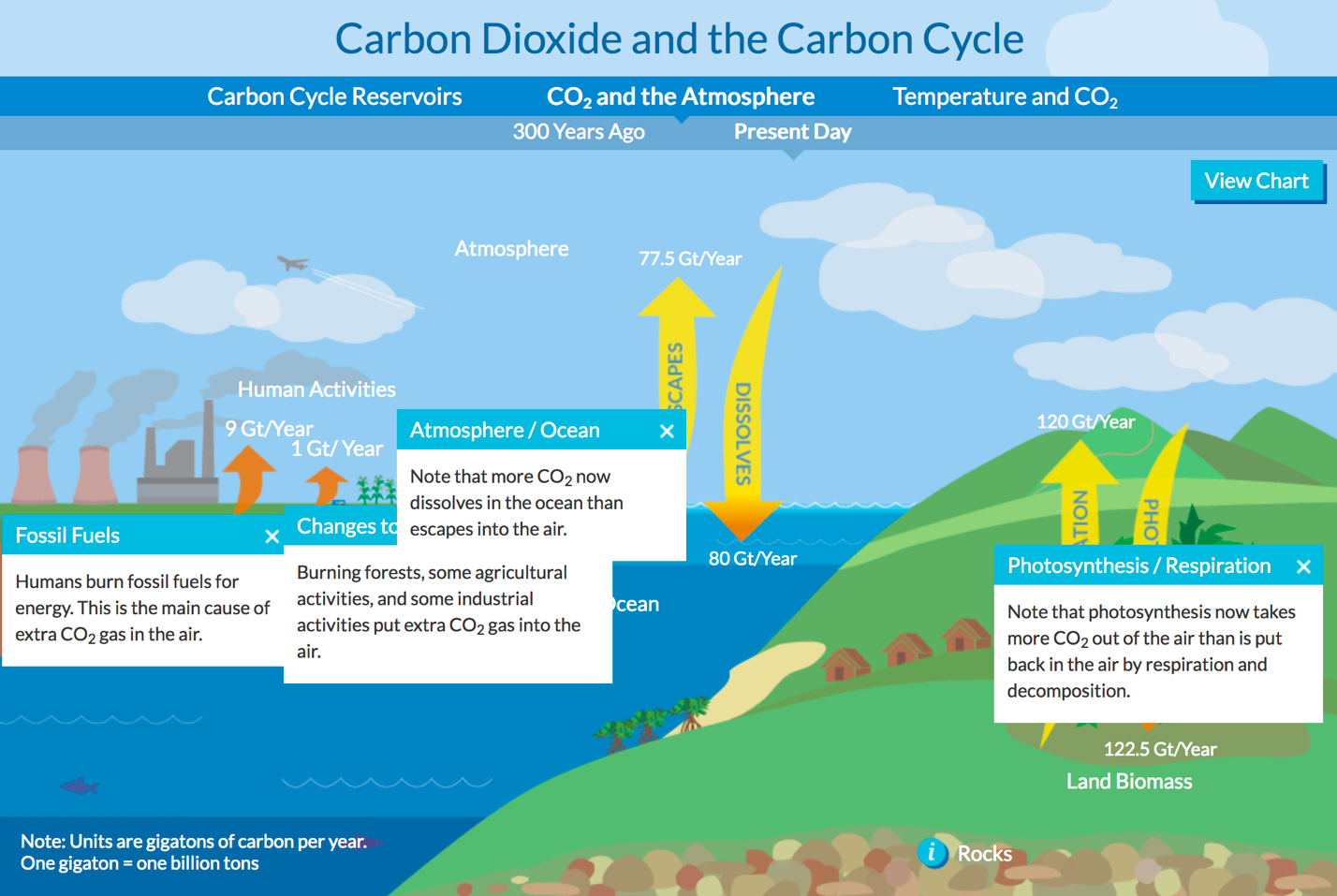 	I. CO2 and the Atmosphere 300 Years Ago: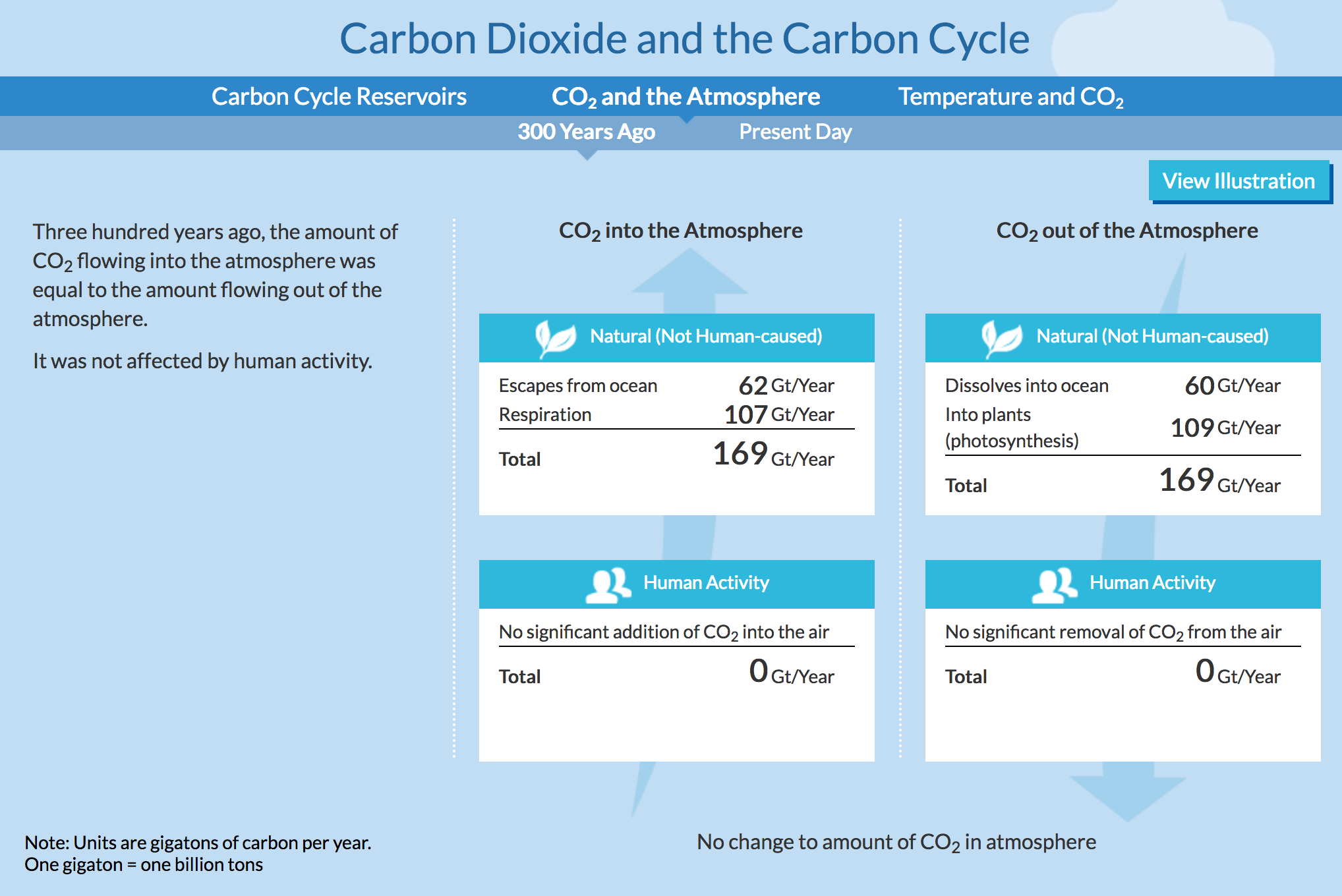 	J. CO2 and the Atmosphere Present Day: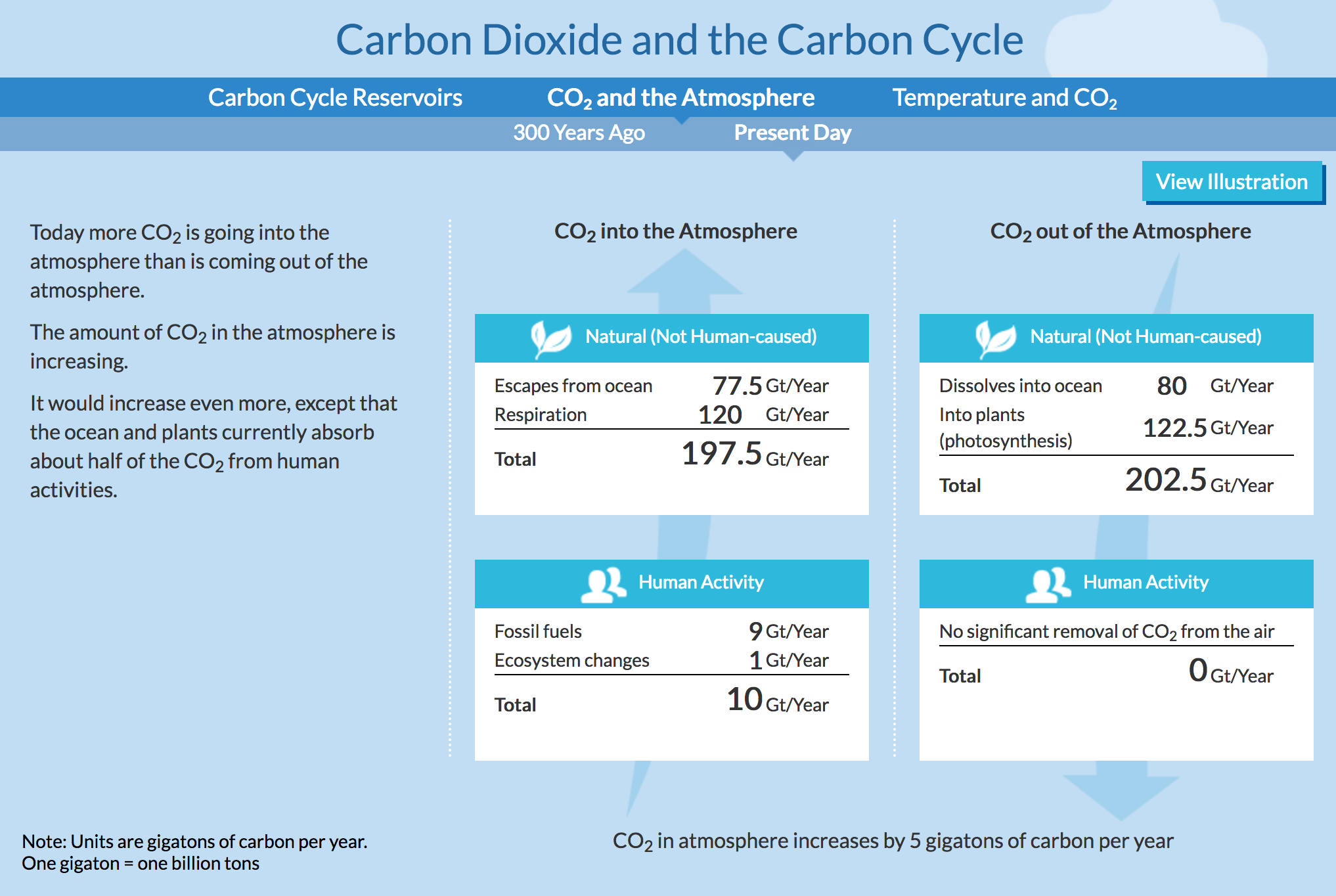 	K. Temperature and CO2: 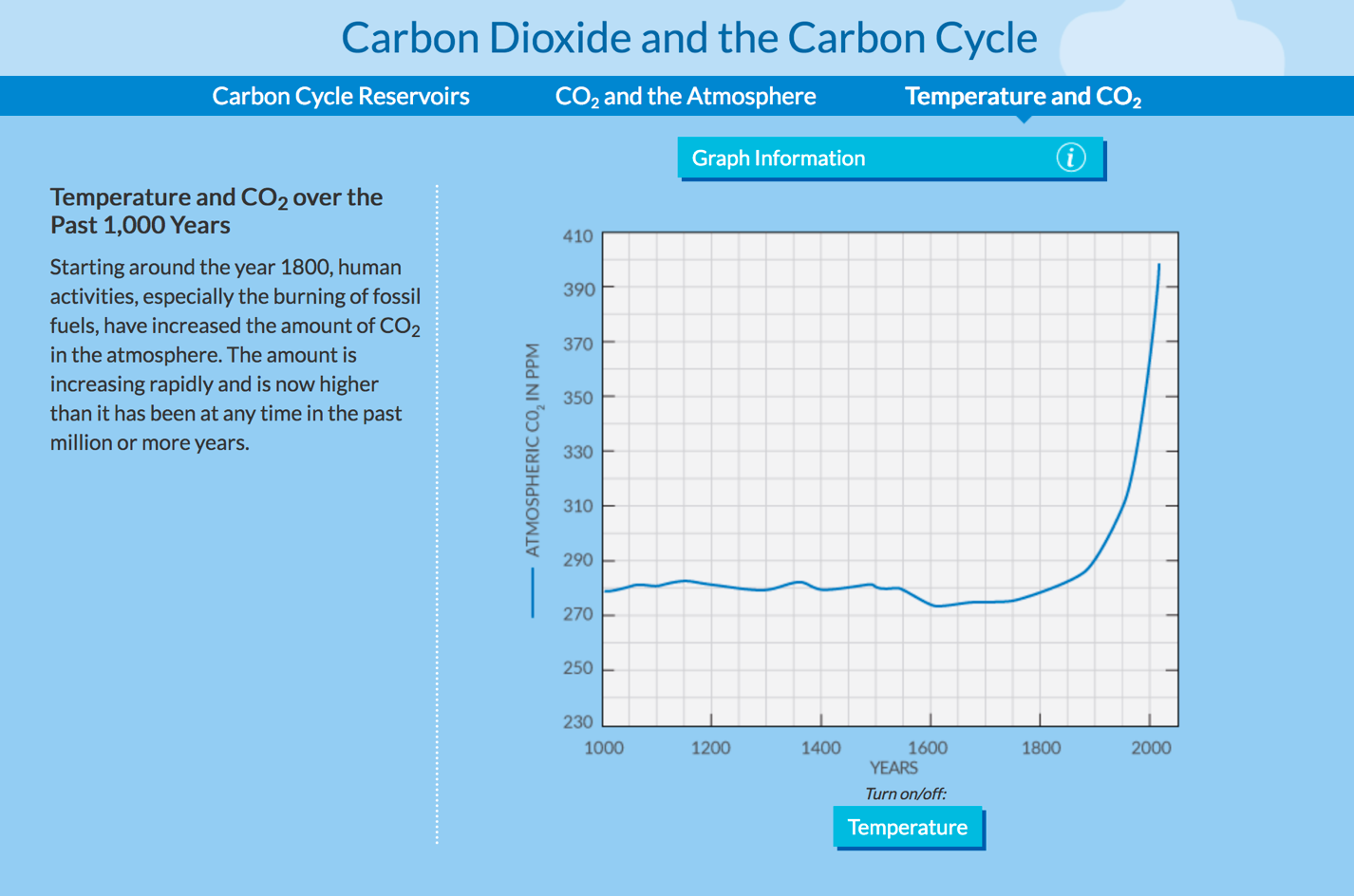 	L. Temperature and CO2: 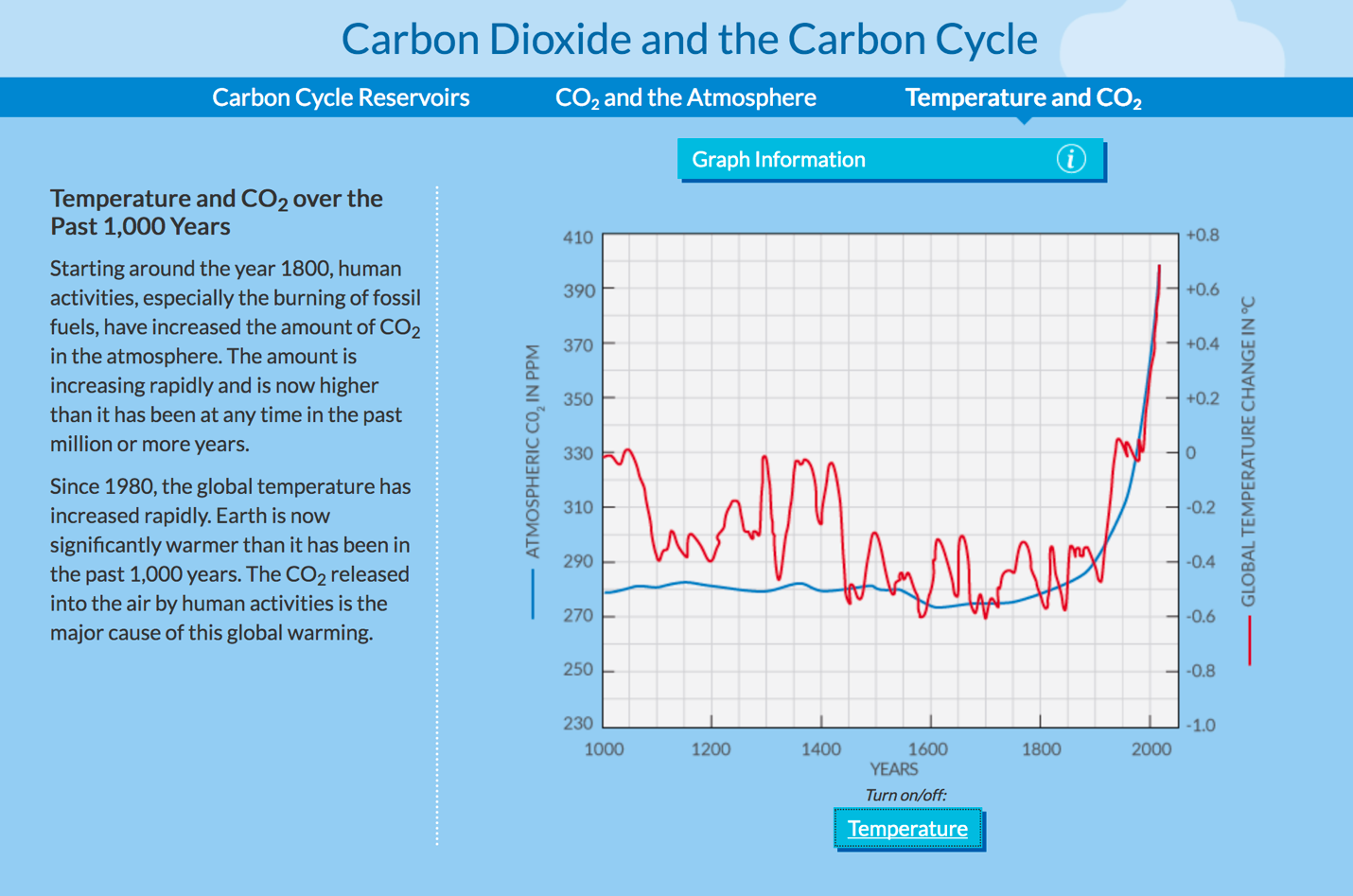 	M. Temperature and CO2: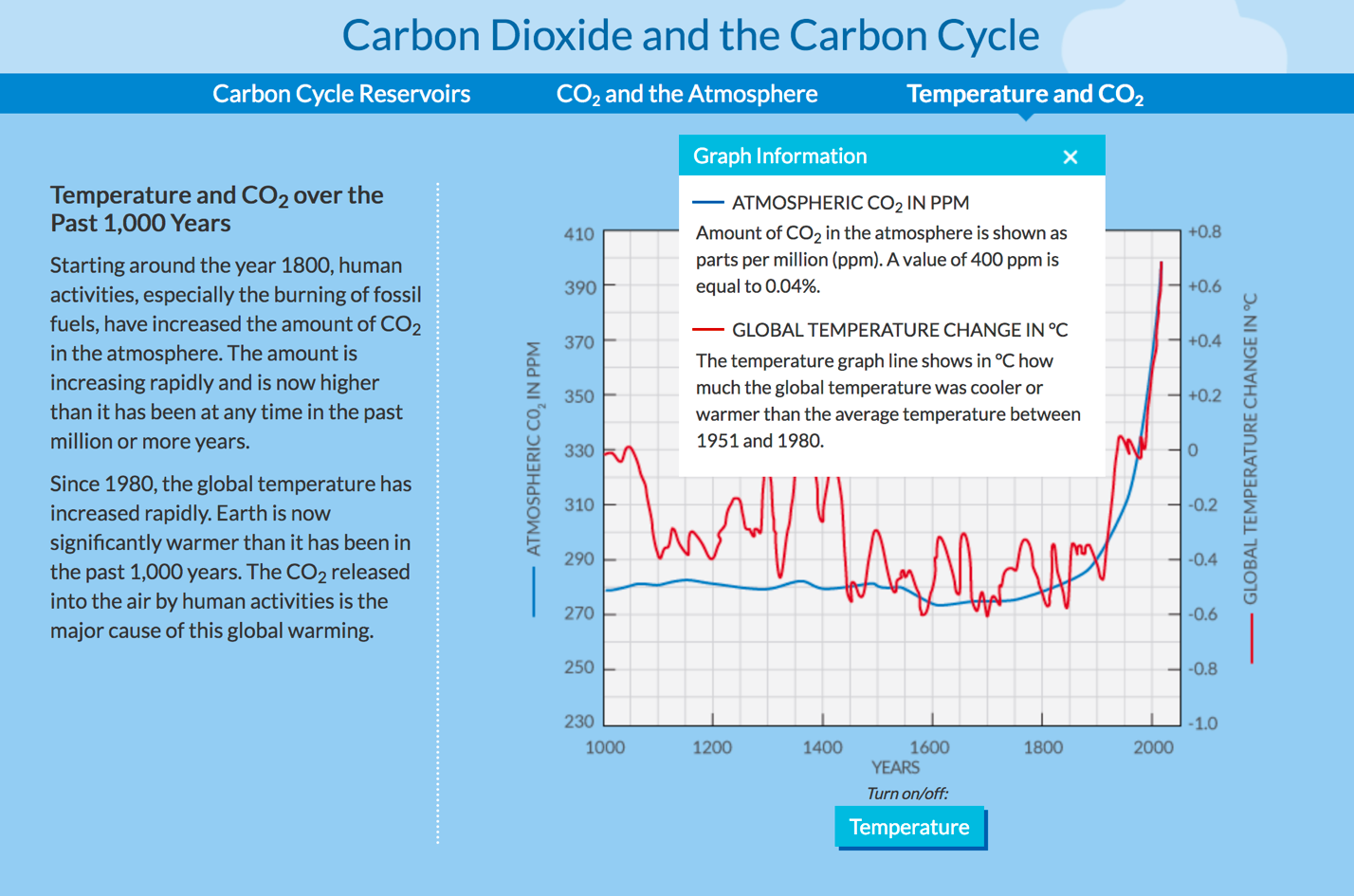 